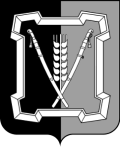 АДМИНИСТРАЦИЯ  КУРСКОГО  МУНИЦИПАЛЬНОГО  ОКРУГАСТАВРОПОЛЬСКОГО КРАЯП О С Т А Н О В Л Е Н И Е22 апреля 2024 г.	ст-ца Курская	      № 414О внесении изменений в состав организационного комитета «Победа» Курского муниципального округа Ставропольского края, утвержденный постановлением администрации Курского муниципального округа Ставропольского края от 20 февраля 2021 г. № 112	Администрация Курского муниципального округа Ставропольского краяПОСТАНОВЛЯЕТ:1. Внести в состав организационного комитета «Победа» Курского муниципального округа Ставропольского края, утвержденный постановлением администрации Курского муниципального округа Ставропольского края от 20 февраля 2021 г. № 112 «О создании организационного комитета «Победа» Курского муниципального округа Ставропольского края» (с изменениями, внесенными постановлениями администрации Курского муниципального округа Ставропольского края от 09 марта 2022 г. № 240, от 28 июня 2022 г. № 631, от 20 февраля 2023 г. № 146) (далее - организационный комитет), следующие изменения:1.1. Исключить из состава организационного комитета Шаму В.В.1.2. Включить в состав организационного комитета Годжиеву Марину Георгиевну, начальника управления труда и социальной защиты населения администрации Курского муниципального округа Ставропольского края, членом организационного комитета.1.3. В должности члена организационного комитета Мурко Василисы Васильевны слово «начальник» заменить словом «директор».2. Отделу по организационным и общим вопросам администрации Курского  муниципального  округа  Ставропольского края официально обнародовать настоящее постановление на официальном сайте администрации Курского муниципального округа Ставропольского края в информационно-те-лекоммуникационной сети «Интернет».3. Настоящее постановление вступает в силу со дня его официального обнародования   на   официальном  сайте  администрации  Курского  муници-2пального округа Ставропольского края в информационно-телекоммуника-ционной сети «Интернет».Заместитель главы администрацииКурского муниципального округаСтавропольского края			                                              О.Н.Сидоренко